ACTA DE LA REUNIÓN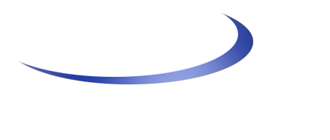 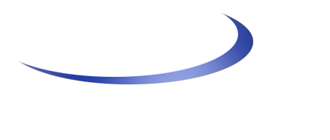 Llamada al ordenNombre del equipo / OrganizaciónReunión a discutirPrácticas empresariales 2017 Nombres de los asistentesSara Hurtado, Esteban RuízInvitados ausentesAna Ortega, Alejandro RíosAprobación del acta anterior 
Observaciones
Informes
Observaciones
Asuntos sin terminar
ObservacionesMociones
Observaciones
Asuntos nuevos
Observaciones
Anuncios
Observaciones
Otros asuntos
Observaciones
Levantamiento de la sesión
ObservacionesHaga clic aquí para obtener una plantilla de SmartsheetFECHA:Jueves, 3 de marzo de 2016HORA:10:30 AMLUGAR:Salón de conferencias BAPROBACIÓN DEL SECRETARIO (A):
(Firma y fecha)